ZačínameTáto stručná používateľská príručka vám pomôže správne používať skener IRIScan™  Anywhere 5 Wifi.
Pred použitím skenera a jeho softvéru si pozorne prečítajte túto príručku. Všetky informácie uvedené v tomto dokumente sa môžu zmeniť bez predchádzajúceho upozornenia.

Softvér dodaný s týmto skenerom: Readiris™  Pro 15 a  IRISCompressor™ Pro. 

Podrobné informácie o plnom rozsahu funkcií softvéru Readiris™  a IRISCompressor™  nájdete v súbore Pomocník, ktorý je dodaný so softvérom či v aktualizovanej používateľskej príručke na adrese  www.irislink.com/supportZačíname											11. Úvod											22. Hardvér											33. LCD displej											34. Príprava skenera										4    4.1 Nabíjanie batérie									4    4.2 Vloženie pamäťovej karty MicroSD							45. Používanie skenera									4    5.1 Ako skenovať dokumenty								4    5.2 Konfigurácia nastavení								5    5.3 Zobrazenie naskenovaných dokumentov						6    5.4 Vymazanie súborov									76. Pripojenie skenera k počítaču								77. Pripojenie k skeneru prostredníctvom Wi-Fi						7    7.1 Použitie obrazovky Navigácia (Wi-Fi)						8    7.2 Použitie aplikácie IRIScan™								9    7.3 Resetovanie nastavenia Wi-Fi							108. Riešenie problémov									10VYHLÁSENIE FFCVarovanie: Zmeny alebo modifikácie tohto zariadenia, ktoré neboli výslovne schválené zodpovednou stranou, môžu viesť k strate oprávnenia používateľa prevádzkovať toto zariadenie.POZNÁMKA: Toto zariadenie bolo testované podľa požiadaviek na digitálne zariadenia triedy B, ktorých limity spĺňa v rámci predpisov FCC, časť 15. Tieto obmedzenia sú navrhnuté tak, aby zaisťovali primeranú ochranu proti nežiaducemu rušeniu pri inštalácii v domácnostiach. Zariadenie vytvára, používa a môže vyžarovať elektromagnetické žiarenie na rádiových frekvenciách a pri zanedbaní pokynov pre inštaláciu a používanie môže spôsobiť nežiaduce rušenie rozhlasového a televízneho vysielania.
Nie je možné však vylúčiť, že v konkrétnej inštalácii k rušeniu nedôjde. Ak k rušenie rozhlasového či televízneho príjmu, ktorého vznik je možné jednoznačne určiť vypínaním a zapínaním prístroja, skutočne dôjde, odporúčame používateľovi, aby sa pokúsil rušenie obmedziť niektorým z nasledujúcich opatrení:  Zmeňte polohu či orientáciu príjmovej antény.Zväčšite vzdialenosť medzi daným zariadením a prijímačom.Pripojte dané zariadenie do zásuvky na inom obvode, než do ktorého je pripojený prijímač.Obráťte sa na predajcu alebo skúseného rozhlasového/televízneho technika.Toto zariadenie spĺňa ustanovenia časti 15 pravidiel komisie FCC. Používanie je obmedzené nasledujúcimi podmienkami: (1) Toto zariadenie nesmie spôsobovať škodlivé rušenie.(2) Toto zariadenie musí akceptovať akékoľvek rušenie vrátane takého, ktoré môže spôsobiť jeho nežiaducu činnosť.1. ÚvodIRIScan™  Anywhere 5 Wifi je určený na samostatné použitie, bez pripojenia k počítaču. Naskenované dokumenty sa ukladajú na pamäťovú kartu microSD, ktorá je vložená do skenera. Dokumenty je možné nahrať do aplikácie Readiris™ a IRISCompressor™. Naskenované dokumenty sú prístupné prostredníctvom pripojenia k Wi-Fi pomocou ľubovoľného internetového prehľadávača a taktiež cez aplikáciu IRIScan™  pre iOS a Android.Zariadenie IRIScan™  Anywhere 5 Wifi nie je skener založený na štandardizovanom protokole Twain, ktorý je možné použiť v ktorejkoľvek aplikácii na skenovanie dokumentov. Považujte teda tento skener za externé úložné zariadenie, ktoré dokumenty skenuje samostatne. Pomocou aplikácie IRIScan™  je však možné skenovať dokumenty priamo do vášho mobilného zariadenia.2. Hardvér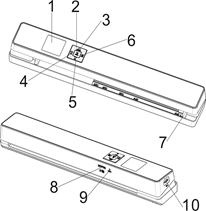 3. LCD displej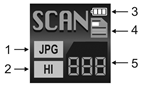 4. Príprava skeneraNabíjanie batériePred použitím zariadenia IRIScan™  je nutné nabiť zabudovanú batériu:Pripojte skener k počítaču pomocou priloženého USB kábla. aleboPripojte skener k napájaciemu adaptéru AC/DC cez USB kábel (nie je súčasťou balenia).Ak je skener počas nabíjania vypnutý (odporúča sa), bude sa nabíjať približne 90 minút. Po plnom nabití batérie sa na obrazovke na chvíľu zobrazí zodpovedajúca ikona. 4.2 Vloženie pamäťovej karty microSDVypnite skener.Opatrne vložte kartu microSD do slotu, pri správnom vložení budete počuť zacvaknutie.
Pozícia správneho vloženia karty je znázornená tak na obrázku (nižšie), ako na skeneri.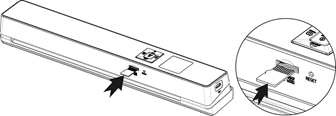 5. Používanie skenera5.1 Ako skenovať dokumentyStlačením tlačidla  na 3 sekundy zapnite skener.
Pri prvom zapnutí skenera je nutné zadať čas/dátum a jazyk. Postup je vysvetlený v bode 4.2.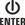 Poznámka:  Skener sa automaticky vypne, ak sa nepoužíva dlhšie ako 10 minút.Pomocou vodiacej lišty papiera zarovnajte dokumenty, ktoré ste vložili do skenera.Pred skenovaním uhlaďte okraje dokumentu.Namierte okraj dokumentu do slotu skenera.Opatrne vložte dokument (lícom nahor) do slotu skenera. Skenovanie sa automaticky spustí.
Tip: Zarovnajte dokumenty na ľavú stranu skenera.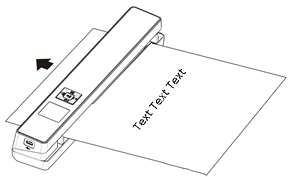 Počas skenovania sa stav procesu zobrazuje na displeji.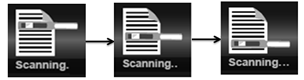 Poznámky:Ak skenujete a zariadenie je pripojené k externému zdroju napájania, skener prejde do režimu nabíjania batérie, ak v priebehu 1 minúty neprebehne žiadna akcia.V prípade, že je zapnutá funkcia Okamžitá ukážka, naskenovaný obraz sa vždy krátko zobrazí na displeji a skener sa potom prepne do pohotovostného režimu.Keď je pamäťová karta plná, skener nie je schopný snímať viac snímok a na displeji sa na 2 sekundy zobrazí správa Full (plná pamäťová karta).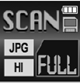 5.2 Konfigurácia nastaveníStlačením  otvorte menu Nastavenie.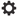 Stlačením  alebo  listujte rôznymi položkami.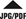 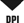 Stlačením  otvorte časť Nastavenie.Opäť stlačte  alebo  na listovanie dostupnými možnosťami.Stlačte  na potvrdenie a návrat na predchádzajúcu obrazovku.Na opustenie režimu nastavenia alebo na návrat do predchádzajúcej obrazovky stlačte  alebo  .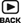 Prehľad nastavení5.3 Zobrazenie naskenovaných dokumentovPo naskenovaní je možné dokumenty zobraziť na displeji skenera.Stlačte  na otvorenie režimu Prehrávanie. Zobrazí sa posledný naskenovaný dokument.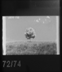 Stlačte  alebo  na listovanie rôznymi naskenovanými dokumentmi.Ak chcete dokumenty priblížiť, stlačte raz tlačidlo  na priblíženie až 4× alebo dvakrát na priblíženie až 8×.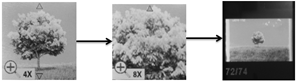 Poznámka: Ak je snímka väčšia než 9 MB, nie je možné ju priblížiť.Indikátory  a  sa objavia na obrazovke a umožnia vám prezerať naskenovaný dokument. Stlačte  alebo  na pohyb hore/dole.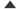 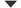 Stlačte  a zobrazia sa indikátory  a . Stlačte  alebo  na pohyb vľavo/vpravo.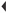 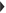 Stlačte  na návrat do normálneho zobrazenia.Vymazanie súborovStlačte  na otvorenie režimu Prehrávanie.Stlačte  alebo  a vyberte súbor, ktorý chcete odstrániť.Stlačte  .Stlačte  alebo  na výber z možností Áno alebo Nie.Stlačte  na potvrdenie a návrat na predchádzajúcu obrazovku.6. Pripojenie skenera k počítačuMôžete pripojiť skener k počítaču a zobraziť tak naskenované dokumenty.Stlačením  na 3 sekundy zapnite skener.Pripojte skener k počítaču pomocou priloženého USB kábla.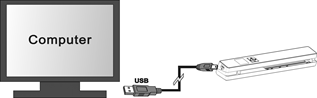 Krátko stlačte  a prejdite do režimu USB. Na displeji skenera sa zobrazí ikona USB a skener bude rozpoznaný ako vymeniteľný disk.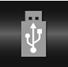 Prejdite do priečinka Počítač >Vymeniteľný disk > DCIM \ 100MEDIA a potom môžete prezerať, importovať, kopírovať, presúvať či mazať naskenované súbory.
Poznámka: V systéme Mac OS sa ikona vymeniteľného disku zobrazí na ploche.Tip: Môžete použiť aplikáciu Readiris™  a  IRISCompressor™  a načítať snímky z vymeniteľného disku a previesť ich do komprimovaných a textovo upraviteľných výstupných formátov.7. Pripojenie k skeneru prostredníctvom Wi-FiAktivácia funkcie Wi-FiStlačením  na 3 sekundy zapnite skener.Stlačte  na 3 sekundy.
Na displeji sa zobrazí ikona Starting (Spúšťanie).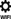 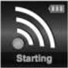 Počkajte 30 – 40 sekúnd, než sa spustí inicializácia pripojenia Wi-Fi.
Po aktivácii režimu a nadviazaní pripojenia sa na displeji zobrazí ikona Ready (Pripravené).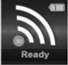 Pripojenie ku skeneruNa svojom počítači / mobilnom zariadení prejdite do nastavenia siete a zapnite funkciu Wi-Fi.Vyhľadajte sieť IRIScan™  a pripojte sa k nej.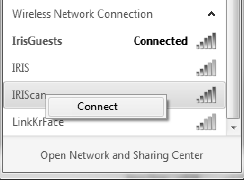 Príklad zo systému WindowsPri prvom pripojení budete požiadaní o zadanie hesla. Heslo pre pripojenie je: 123456789Ak je pripojenie úspešné, na displeji sa objaví ikona Connected (Pripojené).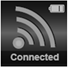 Otvorte internetový prehľadávač a zadajte reťazec 192.168.1.2 do adresového riadka. Dostanete sa na obrazovku Navigácia.Poznámky:Pripojenie k Wi-Fi spotrebováva viac energie z batérie. Ak Wi-Fi nepoužívate, odporúča sa ju vypnúť (z dôvodu úspory batérie). Ak chcete vypnúť Wi-Fi, stlačte a podržte  .V režime Wi-Fi nie je možné použiť skener na skenovanie dokumentov, okrem prípadov, keď používate funkciu Scan Direct v aplikácii IRIScan™ . Viac informácií v bode 7.2.V režime Wi-Fi nie je možné skener kalibrovať. Informácie týkajúce sa kalibrácie nájdete na adrese www.irislink.com/support7.1 Použitie obrazovky Navigácia (Wi-Fi)Všetky naskenované dokumenty sa na navigačnej obrazovke zobrazia ako miniatúry. Môžete prezerať, sťahovať a mazať súbory uložené na karte microSD a taktiež zmeniť nastavenie Wi-Fi skenera.Zobrazenie súborovŤuknite na tlačidlo View (Ukážka) a vyberte súbor, ktorý chcete zobraziť.
Môžete si prezrieť vždy len jeden súbor.Kliknutím na ikonu Zoom môžete obraz zväčšiť.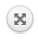 Kliknutím na X v pravom dolnom rohu ukážku zatvoríte.Poznámka:  Ak je súbor vo formáte JPG a presahuje 4 MB, na displeji sa objaví ikona Image is too large (Obrázok je príliš veľký) a súbor nie je možné zobraziť na obrazovke Navigácia. Ak chcete zobraziť ukážku veľkých súborov, musíte sa ku skeneru pripojiť pomocou kábla USB.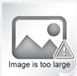 Vymazanie súborovKliknite na Delete (Vymazať).Vyberte postupne súbory, ktoré chcete odstrániť.
Alebo v dialógovom okne kliknite na Select all (Vybrať všetko).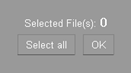 Kliknite na OK a potvrďte odstránenie.Zmena nastavenia pripojenia Wi-Fi skeneraKliknite na Scanner Wifi settings (Nastavenie Wi-Fi skenera).Poznámka: Na prístup k týmto nastaveniam na malom displeji smartfónu ťuknite na položku Menu. Potom ťuknite na Scanner Wifi Settings (Nastavenie Wi-Fi skenera)v dolnej časti obrazovky.Potom môžete zadať nový Name (Názov) a Password (Heslo).
Heslo musí mať 9 znakov.
Dôležité: Nemeňte IP adresu ani názov domény.Kliknite na Submit (Odoslať) ,čím potvrdíte nové nastavenie.Po dokončení je nutné sa znovu pripojiť k sieti Wi-Fi a zadať nové heslo.7.2 Použitie aplikácie IRIScan™ Aplikácia IRIScan™  je mobilná aplikácia, ktorá je k dispozícii pre všetky systémy iOS a Android. Táto aplikácia umožňuje skenovať dokumenty priamo do mobilného zariadenia pomocou 
funkcie Scan Direct, prehľadávať súbory uložené na karte microSD, prenášať ich do 
mobilného zariadenia, pridávať alebo mazať značky k týmto súborom, zlučovať súbory do viacstranového súboru PDF a zdieľať súbory na sociálnych sieťach.V závislosti od typu používaného zariadenia si aplikáciu stiahnite z obchodu Mac App Store (iOS) alebo Google Play (Android) a nainštalujte ju.Aktivujte funkciu Wi-Fi na svojom mobilnom zariadení a pripojte sa k sieti IRIScan™ . Pozrite bod 7.
Ak je pripojenie úspešné, na displeji sa objaví ikona Connected (Pripojené).Spustite aplikáciu IRIScan™ .Kliknutím na ikonu zoznamu vstúpite do menu.Dashboard: Tu môžete skontrolovať stav batérie, stav Wi-Fi pripojenia a stav nahrávania súborov.Scan Direct: Umožňuje skenovať dokumenty priamo do aplikácie.File: Umožňuje prehľadávať naskenované súbory na karte.Tag: Umožňuje konfigurovať značky, ktoré je možné pridávať k jednotlivým snímkam.Settings: Umožňuje konfigurovať účty na sociálnych sieťach, na ktoré je možné snímky nahrávať.Info: Poskytuje informácie o verzii aplikácie.Vnútri ponúk sa môžete ťuknutím na ikonu zoznamu vrátiť o krok späť.7.3 Resetovanie nastavenia Wi-FiResetovať nastavenie Wi-Fi:Zapnite skener.Stlačte .Podržte stlačené tlačidlo , pokým sa neobjaví ikona Reset Wifi (Resetovať nastavenie Wi-Fi).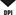 Stlačte  na potvrdenie tejto voľby.Vyberte Yes (Áno). Stlačte  na potvrdenie tejto voľby.
Objaví sa ikona Reset in progress (Prebieha resetovanie).
Po dokončení sa objaví ikona Reset completed! (Reset dokončený!).Stlačte  na návrat do hlavnej ponuky.8. Riešenie problémovPozrite odsek o riešení problémov na adrese  www.irislink.com/support 1LCD displejZobrazuje stav skenovania, skenovaný obraz a nastavenie skenera.2Stlačením tlačidla na 3 sekundy zapnite/vypnite 
skener.3Opakovaným stlačením tohto tlačidla vyberiete formát súboru: JPG, PDF-A4 alebo PDF-Letter. Na displeji sa zobrazí príslušná ikona.4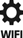 Jedným stlačením otvoríte režim Nastavenie a konfigurujete nastavenia.
Stlačením na 3 sekundy zapnete/vypnete pripojenie k Wi-Fi.5Opakovaným stlačením tohto tlačidla vyberiete kvalitu skenovania: LO (300 dpi), MI (600 dpi) alebo HI (1200 dpi). Na displeji sa zobrazí príslušná ikona.6Stlačením tohto tlačidla vstúpite do režimu prehrávania a zobrazíte naskenované dokumenty. 7Vodiaca lišta papieraUpravte pre skenovanie dokumentov rôznych veľkostí.8Slot pre pamäťovú kartu microSDVložte kartu microSD do tohto slotu.9ResetVložte koniec kancelárskej sponky, ak chcete skener resetovať.10Port USBVložte priložený USB kábel a pripojte ho k počítaču – budete schopní si prezerať a prenášať naskenované súbory a nabíjať zabudovanú batériu.Na nabíjanie batérie je možné použiť taktiež nabíjací adaptér AC/DC 
(nie je súčasťou dodávky).1. Formát snímky JPG, PDF-A, PDF-L2. Rozlíšenie LO: 300 DPI, MI: 600 DPI, MI: 1200 DPI3. Indikátor nabitia batérie Batéria je plne nabitá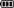 Batéria je vybitá. Dobite batériu.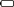 4. Farba snímky FAREBNE / BEZ FARBY5. Počítadlo súborov Zobrazuje počet snímok na karte microSDPoložky v menuPopisJPG/PDF Formát snímky: JPG, PDF-A4 alebo PDF-Letter.Kvalita (Quality) Kvalita skenovania: 300 dpi, 600 dpi, 1200 dpiFarba (Color) Farba snímky: Farebne / bez farbyJazyk (Language) Ponuka Jazyk Dátum/Čas (Date/Time) Dátum a čas Okamžitá ukážka (Inst. Preview) Okamžitá ukážka Automatické vypnutie (Auto Off)Automatické vypnutie: zakázané alebo po 10 minútach.Odstrániť všetko (Delete All) Odstrániť všetky súbory Formátovať (Format) Formátovať pamäťovú kartu microSD Resetovať Wi-Fi (Reset Wi-Fi) Resetovať nastavenie Wi-Fi Informácie o zariadení (Device Info) Informácie o zariadení 